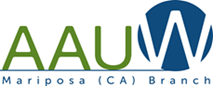 Guidelines for Special Interest Group (SIG) ChairsThank you for volunteering to coordinate a Special Interest Group (SIG). These get-togethers are essential to the camaraderie and fabric of our branch. They give new and old members a way to be engaged with each other and with our larger branch efforts.How do you start a SIG?Think of an activity that others might enjoy doing too and have some ideas for how it will work.Get approval from the Board. Contact the president to be put on the agenda. Just tell them what you have in mind.Once approved, write a blurb about the new group and ask people who want to participate to RSVP to you. Sent it to:Jill,  for the next newsletter editionDawn, who will send the info in an email to all the membersSandi, for publication on the websiteNow that you have a SIG, what do you do??To help you plan your group’s activities, here are some suggested guidelines for Chairs to help keep the group organized as well as fun!Hold an initial planning meeting with the groupDiscuss and determine the purpose & activities of groupEstablish meeting guidelines (i.e. allow drop ins? rotate hosting & planning responsibilities?) Decide on the typical logisticsFrequency? (i.e. monthly? during the summer? certain seasons only?)Typical location (i.e. members’ home? coffee shop?)Typical format (i.e. what day/time? how long? refreshments?)Decide if any jobs can be shared among the group members and try to assign a few months ahead (i.e. picking the topic, finding a location, planning refreshments, submitting an article to the newsletter)Send upcoming meetings details to all group members Day, time, location, topic, anything to bring, RSVP request etc.Maintain updated membership listsMonitor group size and contact Carolyn with any concernsShare information about your group’s meetings Provide monthly article/photos to JillUpdate on your last meeting and information about your next oneDate, time, place, topicConsider rotating this task among the group membersEncourage Facebook-savvy group members to post fun facts on the AAUW pageSend Sandi any relevant information for the websiteShare Branch news at each group meetingRead brief bulletin of upcoming events, volunteer opportunities, etc.Monthly bulletin will be provided by the BoardDistribute Branch materials as needed (i.e. fundraising tickets, directories)